Publicado en Madrid el 05/03/2021 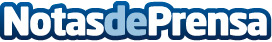 Llega el clasificatorio europeo para el Campeonato de Teamfight Tactics: DestinosEste fin de semana, el 6 y 7 de marzo se celebra la primera ronda del clasificatorio con 64 jugadores. Los días 13 y 14 de marzo tendrá lugar la segunda ronda con 16 jugadores, de los cuales 6 obtendrán un billete al Campeonato de TFT: DestinosDatos de contacto:Francisco Diaz637730114Nota de prensa publicada en: https://www.notasdeprensa.es/llega-el-clasificatorio-europeo-para-el Categorias: Internacional Nacional Telecomunicaciones Juegos Entretenimiento http://www.notasdeprensa.es